О публичных слушаниях по  проекту планировки и межевания территории линейного объекта с градостроительными планами земельных участков в составе проекта межевания по объекту: «Обустройство скважины №631 Новоузыбашевского месторождения»        Руководствуясь статьей 28 Федерального закона от 6 октября 2003 года № 131-ФЗ «Об общих принципах организации местного самоуправления в Российской Федерации», статьями Градостроительного кодекса Российской Федерации, Уставом сельского поселения Арслановский  сельсовет  муниципального района Чишминский  район Республики Башкортостан, решением Совета  сельского  поселения Арслановский сельсовет        от 11.12.2015 года №31  «О нормативных правовых актах по проведению публичных слушаний в сфере градостроительной деятельности на территории    сельского поселения Арслановский сельсовет муниципального района Чишминский район Республики Башкортостан »Совет сельского  поселения Арслановский сельсовет  муниципального района Чишминский район решил:       1. Принять  прилагаемый проект решения Совета  сельского поселения Арслановский сельсовет муниципального района Чишминский район Республики Башкортостан «Об утверждении  проекта планировки и межевания территории линейного объекта с градостроительными планами земельных участков в составе проекта межевания по объекту: «Обустройство скважины №631 Новоузыбашевского месторождения», разработанного на основании решений, принятых и согласованных с заказчиком и в соответствии с заданием на проектирование.                    2. Назначить публичные слушания по проекту планировки и межевания территории линейного объекта с градостроительными планами земельных участков в составе проекта межевания по объекту: «Обустройство скважины №631 Новоузыбашевского месторождения»   на 15:00 часов  22 декабря 2016 года  в здании Администрации сельского  поселения Арслановский сельсовет муниципального района Чишминский район Республики Башкортостан по адресу: Республика Башкортостан, Чишминский район, с.Арсланово,  ул. Центральная  д. 46       3.Подготовку и проведение публичных слушаний по проекту, указанному п.1 настоящего решения возложить на постоянную комиссию Совета сельского поселения Арслановский поссовет муниципального района Чишминский район Республики Башкортостан по развитию предпринимательства, земельным вопросам, благоустройству и экологии                    (Муслимов З.З.).      4. Обнародовать проект, указанный в п.1 настоящего решения   путем выставления на  информационном стенде  в здании Администрации сельского  поселения Арслановский сельсовет по адресу: Республика Башкортостан, Чишминский район, с.Арсланово, ул. Центральная,  д.46 и  разместить на официальном сайте Администрации  сельского  поселения Арслановский  сельсовет в сети «Интернет»     5. Опубликовать настоящее решение в районной газете «Родник плюс».      6.Установить, что письменные предложения жителей  сельского поселения Арслановский сельсовет   по проекту, указанному в п.1 настоящего решения принимаются в Совете сельского поселения Арслановский сельсовет по адресу: Республика Башкортостан, Чишминский район, с.Арсланово,  ул. Центральная  д. 46, в течение 30 дней со дня опубликования информационного сообщения о назначении публичных слушаний, по форме, установленной п.п. 2.3. решения Совета  сельского  поселения Арслановский сельсовет муниципального  района Чишминский  район Республики Башкортостан  от  11.12.2015 года № 31.      7. Обнародовать заключение о результатах публичных слушаний по проекту, указанному в пункте 1 настоящего решения, путем выставления на  информационном стенде  в здании Администрации сельского  поселения Арслановский сельсовет по адресу: Республика Башкортостан, Чишминский район, с.Арсланово,  ул. Центральная  д.46  и  разместить на официальном сайте Администрации  сельского  поселения Арслановский сельсовет  в сети «Интернет»  и опубликовать  в районной газете «Родник плюс». Глава сельского поселения  Арслановский   сельсоветмуниципального района Чишминский район   Республики Башкортостан                                                                 Г.М.АминеваБашКортостан РеспубликаһыШишмӘ районыМУНИЦИПАЛЬ РАЙОНЫныңАРЫСЛАН АУЫЛ СОВЕТЫауыл биЛӘмӘһе СОВЕТЫ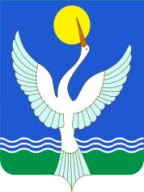 СОВЕТ СЕЛЬСКОГО ПОСЕЛЕНИЯарслановский сельсоветМУНИЦИПАЛЬНОГО РАЙОНАЧишминскИЙ районРеспублики Башкортостан[АРАР «10» ноябрь 2016 й.№39РЕШЕНИЕ«10» ноября 2016 г.